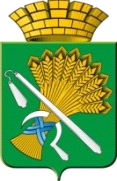 АДМИНИСТРАЦИЯ КАМЫШЛОВСКОГО ГОРОДСКОГО ОКРУГАП О С Т А Н О В Л Е Н И Еот 07.10.2020 N 681О признании многоквартирного дома, расположенного по адресу: Свердловская область, город Камышлов, улица Кирова, дом 37, аварийным и подлежащим сносу	В соответствии с Федеральным законом от 06.10.2003 г. №131-ФЗ «Об общих принципах местного самоуправления в Российской Федерации», постановлением Правительства Российской Федерации от 28.01.2006 N 47  "Об утверждении Положения о признании помещения жилым помещением, жилого помещения непригодным для проживания, многоквартирного дома аварийным и подлежащим сносу или реконструкции, садового дома жилым домом и жилого дома садовым домом», Положения о межведомственной комиссии по признанию помещения жилым помещением, жилого помещения непригодным для проживания, многоквартирного дома аварийным и подлежащим сносу или реконструкции, садового дома жилым домом и жилого дома садовым домом на территории Камышловского городского округа, утвержденного постановлением администрации Камышловского городского округа от 13.05.2020 № 312; на основании заключения экспертизы ООО СПО УРАЛ» 16/07/20/ОБ-ТО от 28.07.2020, рассмотрев заявление  Румянцевой А.И. (вх.№6192 от 04.08.2020 года), акт и заключение межведомственной комиссии №3 от 31.08.2020 года, руководствуясь Уставом Камышловского городского округа, администрация Камышловского городского округаПОСТАНОВЛЯЕТ:1. Признать многоквартирный жилой дом №37 с кадастровым номером 66:46:0103004:1154, расположенный по адресу: Свердловская область, город Камышлов, улица Кирова, аварийным и подлежащим сносу.2. Установить срок переселения физических лиц – до 2031 года.3. Опубликовать настоящее постановление в газете «Камышловские известия» и на официальном сайте Камышловского городского округа в информационно-телекоммуникационной сети интернет.4. Контроль за исполнением настоящего постановления возложить на первого заместителя главы администрации Камышловского городского округа Бессонова Е.А.ГлаваКамышловского городского округа                                               А.В. Половников